Socio-Affective versus Socio-Cognitive Mental Trainings Differentially Affect Emotion Regulation StrategiesLea K. Hildebrandt1,2*, Cade McCall1,3, and Tania Singer11Max Planck Institute for Human Cognitive and Brain Sciences, Leipzig, Germany
2Department of Psychology, University of Würzburg, Germany
3Department of Psychology, University of York, United Kingdom*corresponding author: Lea Hildebrandt,Max Planck Institute for Human Cognitive and Brain Sciences, Stephanstraße 1a, 04103 Leipzig, Germany+49 341 9940-2691lea.hildebrandt@uni-wuerzburg.deRe-submission date: 07/29/18AbstractA variety of contemplative practices putatively improves the ability to deal with difficult emotions. However, it is unclear how these different types of mental training differentially affect the use of different emotion regulation strategies. We addressed this question in a 9-month longitudinal study in which participants (N = 332) took part in three distinct 3-month mental training modules cultivating attentional (the Presence module), socio-cognitive (the Perspective module), and socio-affective, compassion-based skills (the Affect module). In addition, the participants completed the Cognitive Emotion Regulation Questionnaire (CERQ) and the Brief “COPE” questionnaire at baseline and after every module. The Presence module did not notably change the use of any emotion regulation strategies, whereas the Perspective and the Affect modules both increased the use of acceptance. Moreover, the Perspective module was especially effective in increasing the use of adaptive, cognitive transformations such as reappraisal, perspective taking, and planning, whereas the Affect module uniquely led to decreases in maladaptive avoidant strategies such as distraction and refocusing. These findings imply that, a) cultivating present moment focused attention might not be sufficient to change emotion regulation strategies, b) different types of mental practices focusing on either cognitive perspective taking or socio-motivational capacities lead to adaptive emotion regulation via different strategies, and c) specifically cultivating positive affect and compassion can decrease avoidance of difficult emotions. This research suggests that different mental-training exercises affect the use of specific emotion regulation strategies and that clinical interventions should be designed accordingly. Keywords: emotion regulation; mindfulness; compassion; questionnaires; longitudinal design IntroductionDifficult emotions are an unavoidable part of our lives. Although experiencing a variety of emotions is an adaptive response to changing circumstances, being overwhelmed by the experience of an emotion has negative consequences for one’s psychological health (e.g. Balzarotti, Biassoni, Villani, Prunas, & Velotti, 2016; Berking & Wupperman, 2012; Gross & Munoz, 1995). Developing the capacity to handle and regulate difficult emotions is therefore crucial to our well-being. Research suggests that emotion regulation capacities can be improved through contemplative mental practices (Chambers, Gullone, & Allen, 2009; Galante, Galante, Bekkers, & Gallacher, 2014; Garland, Farb, Goldin, & Fredrickson, 2015a; Kabat-Zinn, 1994; Vago & Silbersweig, 2012). A number of secularized meditation-based mental training programs were developed in the last decades, for example Mindfulness-Based Stress Reduction (MBSR, Kabat-Zinn, 1982) or Compassion Cultivation Training (CCT, Jazaieri, Jinpa, et al., 2013; Jazaieri, McGonigal, et al., 2013). Meditation-based practices were also incorporated into psychotherapeutic methods such as Mindfulness-Based Cognitive Therapy (MBCT, Segal, Williams, & Teasdale, 2002), Acceptance and Commitment Therapy (ACT, Hayes, Strosahl, & Wilson, 1999) or Dialectical Behavioral Therapy (DBT, Linehan, 1993). Although a common aim of these different programs is to improve emotion regulation capacities, the practices focus on the cultivation of different mental capacities, such as attention, meta-cognition and self-inquiry, as well as compassion. It is thus unclear whether they improve emotion regulation through different or similar mechanisms. Meditation-based interventions can be subdivided into several categories (c.f. Dahl, Lutz, & Davidson, 2015; Lutz, Slagter, Dunne, & Davidson, 2008). Most prominently researched are mindfulness- and compassion-based practices. The conceptualization of mindfulness itself is widely debated (e.g. Baer, Smith, Hopkins, Krietemeyer, & Toney, 2006; Brown & Ryan, 2003, 2004; Chiesa & Malinowski, 2011; Dreyfus, 2011; Grossman, 2008; Grossman & Van Dam, 2011; Van Dam et al., 2017), which potentially impedes drawing inferences about the specific effects of existing mindfulness interventions. A popular definition of mindfulness is attention to and awareness of the present moment without elaboration or judgment (Bishop et al., 2004; Kabat-Zinn, 1994). Based on this definition, mindfulness has been thought to consist of two facets: attention and acceptance (Bishop et al., 2004). Lindsay and Creswell (2017) proposed that these two facets are the crucial mechanisms of mindfulness that lead to changes in emotional reactivity. A variety of practices to cultivate mindfulness exists, some of which emphasize attention whereas others also encompass rather acceptance-oriented practices (Dahl et al., 2015; Lindsay & Creswell, 2017). In general, a basic and common feature of these practices is focusing one’s attention on a target such as the breath or the body, and bringing the mind back to that focus when it drifts. Other mindfulness practices go beyond the cultivation of focused attention. These practices might involve meta-cognitive exercises, such as observing one’s thoughts and feelings in an accepting, detached, and nonjudgmental way (Lutz et al., 2008). They are thus rather cognitive in nature, involving deconstructive, meta-cognitive elements of self-inquiry – investigating the dynamics of conscious experience – and insight (Dahl et al., 2015). One example of this detached self-inquiry is cognitive defusion, which aims at decreasing identification with one’s thoughts. Cognitive defusion is a central aspect of some mindfulness-based interventions, such as ACT (Hayes, Luoma, Bond, Masuda, & Lillis, 2006; Hayes, Strosahl, & Wilson, 1999; Masuda, Hayes, Sackett, & Twohig, 2004; Segal et al., 2002). However, because this variety of practices falls under the umbrella term of “mindfulness” (Shankland, Kotsou, Cuny, Strub, & Brown, 2017; Vago & Silbersweig, 2012; Van Dam et al., 2017), it is difficult to determine the specific mechanisms underlying the influence of mindfulness-based interventions on emotion regulation. Cultivation of compassion and positive affect, even in the face of distressing situations, falls into a distinct category of mental training practices which is more constructive in nature (Dahl et al., 2015). Exercises in this category are aimed at generating loving kindness and compassion towards the self and others, “feelings of warmth, concern and care for the other, as well as a strong motivation to improve the other’s wellbeing” (Singer & Klimecki, 2014, p. R875). This family of practices can enhance the ability to generate positive feelings in distressing situations, allowing one to face distress directly without avoiding its negative content (Engen & Singer, 2014; Fredrickson, Cohn, Coffey, Pek, & Finkel, 2008; Hofmann, Grossman, & Hinton, 2011; Jazaieri, McGonigal, et al., 2013; Klimecki, Leiberg, Lamm, & Singer, 2013; Klimecki, Leiberg, Ricard, & Singer, 2014; Leiberg, Klimecki, & Singer, 2011). In fact, other research suggests that mindfulness-based interventions operate, in part, by implicitly training self-compassion (Eberth & Sedlmeier, 2012; Hanley, Abell, Osborn, Roehrig, & Canto, 2016; Neff & Dahm, 2015). Therefore, improvements in emotion regulation following meditation-based mental practice could be due to attention-, detachment-, or compassion-focused aspects of the different practices. One way to disentangle the effects is to directly compare three different training modules that cultivate these three aspects of practices in isolation.In parallel to the recent research on meditation-based mental training and its effects on coping with difficult emotions, psychological research on emotion-regulation has related but distinct ideas about how people modulate their emotional responses (Gross, 1998; Ochsner & Gross, 2005). A preponderance of this literature deals with cognitively-based emotion regulation strategies. Broadly speaking, cognitive strategies range from those that aim to avoid the experience of emotions and those that do not involve avoidance, but rather recognition and transformation of the emotion-eliciting situation (Ochsner & Gross, 2005). Avoidant strategies include distracting oneself by thinking about other, more positive situations (referred to as distraction or positive refocusing within commonly used scales). In contrast, accepting the situation and recognizing that one cannot change it is the opposite of avoidance (referred to as acceptance). A third category of strategies also involves recognition of the emotion-eliciting situation but goes beyond passive acceptance to cognitively transforming the appraisal or situation. This category of strategies includes focusing on positive sides of the situation (reappraisal), reframing the situation to view it from a broader, global perspective (perspective), or planning steps to cope with the emotion (planning). These strategies all involve an initial acceptance of the disturbing emotion, which is then actively modified (c.f. Chambers et al., 2009). Although different contemplative mental training practices have been theoretically associated with improved emotion regulation, it is unclear whether and how a practice’s specific focus on attention, meta-cognition, or compassion cultivation differentially affects these different types of emotion regulation. In particular, both mindfulness- and compassion-based practices have been shown to improve either acceptance- or reappraisal-based emotion regulation. For example, state (Garland, Farb, et al., 2015a; Garland, Hanley, Farb, & Froeliger, 2015; Hanley & Garland, 2014) and trait (Pagnini & Langer, 2015) mindfulness have been linked to increased positive reappraisal. However, others have argued that the effect of mindfulness on emotion regulation is not due to reappraisal but to increased nonjudgmental acceptance of one’s emotions. This broad category of acceptance can encompass decreased avoidance of negative emotions (Hayes & Feldman, 2004; Kumar, Feldman, & Hayes, 2008), decreased evaluative processing (Farb, Anderson, & Segal, 2012), or decreased identification with those emotions (Chambers et al., 2009; Holzel et al., 2011; Mitmansgruber, Beck, Höfer, & Schüßler, 2009). Although acceptance and reappraisal share certain characteristics, such as realizing that several interpretations of a situation are possible, the interpretation of the actual stimulus is changed when reappraising, which is not the case in acceptance (Chambers et al., 2009). One reason why the mechanism through which mindfulness affects emotion regulation is unclear might be the conflation of different mindfulness practices. Although different practices are often subsumed under the rubric of mindfulness, they may have distinct effects on emotion regulation. As Lindsay and Creswell (2017) propose in the Monitor and Acceptance framework (MAT), the attentional component of mindfulness might actually increase emotional reactivity while the acceptance component enables regulation. Deconstructive capacities might facilitate the acceptance stage of this process by allowing one to recognize and observe maladaptive response patterns from a distanced perspective. Moreover, as the mindfulness-to-meaning theory (Garland, Farb, Goldin, & Fredrickson, 2015b) suggests, deconstructive capacities might further lead to a greater flexibility in the generation of cognitive (re-)appraisals. These meta-cognitive, acceptance-focused practices would therefore improve the use of emotion regulation strategies that not only depend on acceptance but also on cognitive transformations (such as reappraisal).Still less is known about the effects of constructive, compassion-focused mental training on the deployment of emotion regulation strategies. In their categorization of different practices, Dahl and colleagues (Dahl et al., 2015; Dahl, Lutz, & Davidson, 2016) implied that constructive, compassion-based meditation would facilitate perspective taking and reappraisal (but see Engen & Singer, 2016). In contrast, Neff and colleagues (Neff, 2003; Neff & Dahm, 2015) proposed that self-compassion leads to decreased suppression and increased acceptance of one’s emotions as valid and important events. Jazaieri et al. (2013) trained participants in compassion cultivation and found that emotional suppression, which can be considered an avoidance strategy, was reduced. In contrast to what could be expected from Dahl et al.’s (2015; 2016) model, the training did not enhance reappraisal. Along these lines, compassion and self-compassion have been proposed to represent an alternative emotion regulation strategy to cognitive reappraisal, depending on the up-regulation of positive affect rather than the down-regulation of negative affect (Diedrich, Grant, Hofmann, Hiller, & Berking, 2014; Engen & Singer, 2014, 2016; Hofmann et al., 2011; Klimecki et al., 2013, 2014; Neff & Dahm, 2015; Singer & Klimecki, 2014). Therefore, it seems that compassion-based practices would not affect the use of emotion regulation strategies that depend on cognitive transformations, but rather decrease avoidance and thereby increase acceptance.In sum, the existing literature provides promising evidence that mindfulness- and compassion-focused contemplative practices improve emotion regulation. But ambiguities remain regarding which specific mental-training practices facilitate which specific emotion regulation strategies. The aim of this paper was therefore to resolve these ambiguities. To address this aim, we used data acquired in the context of a 9-months longitudinal study, the ReSource Project (Singer et al., 2016), in which we trained participants in three distinct 3-month mental training modules. Each of these modules was based upon specific mental training practices. One module, Presence, strictly trained present-moment focused attention and interoceptive awareness. Another module, Perspective, consisted of meta-/socio-cognitive practices focused on observing thoughts, self-inquiry and perspective taking. Finally, the Affect module included practices cultivating positive affect, such as loving-kindness and self-compassion, as well as dealing with difficult emotions through acceptance (for details see Figure 2 and Singer et al., 2016). We assessed the influence of these training modules on the self-reported use of cognitive emotion regulation strategies using the Brief COPE (Carver, Scheier, & Weintraub, 1989; Carver, 1997; Knoll, Rieckmann, & Schwarzer, 2005) and the Cognitive Emotion Regulation Scale (CERQ, Garnefski & Kraaij, 2007; Loch, Hiller, & Witthöft, 2011). We chose these questionnaires because they are commonly used in the literature and can, consequently, be related to existing and future research on emotion regulation. Moreover, the specific subscales distinguish between avoidant strategies (distraction and positive refocusing subscales), acceptance (acceptance subscales), and more cognitively-transforming strategies (positive reappraisal/reinterpretation, perspective, and planning strategies). Based on the proposed mechanisms and effects reported in the existing literature, we did not predict substantial changes after the Presence module. In particular, we expected that cultivating present-moment awareness and focused attention would not be sufficient to foster change in the targeted specific emotion regulation strategies. In contrast, we expected the Perspective module to specifically increase the use of cognitively-transforming strategies. We reasoned that it would do so by providing a detached perspective from which one could appraise a difficult situation and envision alternative viewpoints. Finally, we expected the Affect module to specifically decrease avoidance and increase acceptance as it explicitly trains the ability to directly face difficult emotions though a loving and accepting attitude.MethodsParticipantsAs part of a large 9-months multi-method longitudinal study on the effects of mental training, the ReSource Project, 332 participants (197 female, 20 – 55 years old, MeanAge = 40.74, SDAge = 9.24) were included after having been thoroughly screened for health problems and meditation experience. Participants were recruited in Leipzig and Berlin, Germany, via flyers, local newspapers, radio announcements, and posters in public transport (in Leipzig). These participants were assigned to four cohorts (TC1 = 80, TC2 = 81, TC3 = 81, RCC = 90). Exclusion criteria included failing to meet MRI safety standards, meditation practice in the last two years, psychotherapy, addiction, and a variety of medications. Participants were also screened for depression, anxiety, and personality disorders. Test cohorts were matched on age, gender, education, attention/concentration abilities, self-compassion, perceived stress, mindfulness, self-rated mental health, compassion, depression, alexithymia, and anxiety, among others (see Singer et al., 2016, for more details, including demographic information and an overview of measures assessed in the study). The overall sample size of the ReSource Project was not chosen based on a power analysis per se (but see supplementary materials p. 26), but to significantly exceed that of existing neuroimaging and behavioral experiments on meditation-based mental-training (e.g., Klimecki, et al., 2012; Weng et al, 2013; see also Tang, Hölzel, & Posner, 2015 for a review). Sample sizes per cohort, time point, and measure reported here varied due to dropout and missing data (for an overview, see Table 1). The ReSource Project was ethically approved by the Research Ethics Committees of both the University of Leipzig (376/12-ff) and the Humboldt University in Berlin (2013-02, 2013-29, 2014-10). In addition, the study was registered as “Plasticity of the Compassionate Brain” (NCT01833104) at ClinicalTrials.org. Procedure	The longitudinal ReSource Project included four test cohorts: TC1, TC2, TC3, and RCC. Participants in TC1 and TC2 participated in three different 13-week training modules, although in different orders. TC1 completed the modules in the order “Presence-Affect-Perspective”, whereas TC2 underwent the Perspective module before the Affect module (“Presence-Perspective-Affect”). Participants in TC3, the third training cohort, were only trained in a 13-week Affect module. The retest control cohort (RCC) did not carry out any mental training but was tested in matching intervals of 2-3 months. This way, we could compare the modules with each other as active controls as well as to the RCC. 	Within a 13-week module, which always started out with a 3-day intensive retreat, participants meditated every day at home or once a week in a 2-hour group session accompanied by a teacher. During the first 8 weeks, the practice was trained and developed. The last 5 weeks of every module consisted of repetition and deepening and were designated for experimental testing. In addition, every participant was tested once at baseline (T0), i.e. before any training had occurred, and some participants returned (voluntarily) for a follow-up testing session 4.5 or 10 months after having completed the study (T4, data not reported here). Excluding the follow up measurement, this means that TC1, TC2, and RCC were tested 4 times (T0 – T3) and TC3 participants were tested twice (T0, T1). During the 5-week testing phase, the questionnaires reported here could be completed at convenience on an online platform. Figure 1 displays the timing and design of the ReSource Project. ModulesThe ReSource Project consisted of three mental training modules: Presence, Affect, and Perspective (for an overview, see Figure 2, and see Singer et al, 2016, for more details). The Presence module consisted of the core exercises “breathing meditation” and “body scan”. These exercises focus on training present-moment awareness, attention and interoceptive awareness, and are similar to other mindfulness and MBSR practices. Often in the contemplative literature, cultivating attention is seen as the basis for other practices (Dahl et al., 2015; Rapgay & Bystrisky, 2009; Wallace, 2006), which is why both TC1 and TC2 started with the Presence module. TC3, as an active control group for the Presence module, TC3 did not.The Perspective module also included a dyadic exercise, the Perspective Dyad, as well as Observing Thoughts meditation as core exercises. Dyadic exercises were specifically designed to boost social capacities (see Singer et al., 2016). In the Perspective Dyad, two participants partnered and one spent five minutes describing to the partner a situation experienced during the day from the perspective of one of one’s own inner parts, before switching roles with the partner (for more detail, see Singer et al., 2016). Together, these exercises were aimed at cultivating socio-cognitive skills, such as perspective taking on the self, i.e. one’s inner parts, and others (Theory of Mind, Premack & Woodruff, 1978), as well as meta-cognitive skills like becoming aware of one’s thoughts and emotions. The Affect module included Loving-Kindness-Meditation and Affect Dyads. The Affect Dyad involved talking about a difficult or grateful situation while the partner listened, before reversing roles. The aim of the Affect module was to improve the ability to deal with difficult emotions, as well as to cultivate socio-affective and motivational skills like gratitude, loving kindness, compassion, and prosocial motivation.Dependent Measures	To assess self-reported emotion regulation abilities, we used a selection of relevant subscales of two emotion regulation questionnaires, the Brief COPE and the CERQ. The internal consistency of all subscales, i.e. Spearman-Brown coefficient for the two-item Brief COPE (see Eisinga, Grotenhuis, & Pelzer, 2013) and Cronbach’s alphas for the CERQ, can be found in Table 2.COPE Inventory. We used the German version of the Brief COPE (Carver, 1997; Carver et al., 1989; Knoll et al., 2005). This questionnaire originally consists of 14 subscales that are each aggregated by averaging two of the 28 items. We used the subscales that we believe assess most closely cognitive transformations (positive reinterpretation, plan), acceptance (accept), or avoidance (distraction). The positive reinterpretation subscale is a measure of positively reappraising an emotional situation, whereas the plan subscale assesses coping with the stressor by coming up with action strategies. Accept measures the acceptance of the presence of a stressor and is the opposite of denial. Finally, the distraction subscale is focused on self-distraction, i.e. avoidance rather than self-soothing, from the stressor (Carver et al., 1989). It should be noted that reduced scales, such as the Brief COPE, often represent a tradeoff between content coverage and high correlation, i.e. reliability. Consequently, some of the two-item subscales have low reliability scores in both the original publication and in our sample (Spearman-Brown coefficients between 0.47 and 0.87; see Table 2 and the supplementary materials for single item analyses). Cognitive Emotion Regulation Questionnaire. The CERQ (Garnefski & Kraaij, 2007) is a 36-item scale that can be reduced to 9 subscales by averaging 4 items, respectively. Here, we used the German translations (Loch et al., 2011) of the positive reappraisal, perspective, planning refocus, acceptance, and positive refocus subscales, as those subscales similarly to the ones of the COPE assess strategies that depend on cognitive transformations (positive reappraisal, perspective, planning refocus), acceptance, or avoidance (positive refocus). Positive reappraisal “refers to thoughts of attaching a positive meaning to the event in terms of personal growth” (p.1315, Garnefski & Kraaij, 2007) and is based on the positive reinterpretation subscale of the COPE. The perspective subscale is meant to measure dampening the seriousness of a stressor by comparing it to other, worse events. Planning refocus is similar to the COPE’s plan subscale and measures cognitive action planning. Acceptance is also based on the accept subscale of the COPE. Positive refocus stands for rather thinking about other, more positive events than about the stressor and is similar to the COPE’s distraction scale. Statistical Analysis	All statistical analyses were conducted in R (R Core Team, 2016). We used the scores (averaged over items) on the subscales of the COPE and the CERQ as dependent variables in separate linear mixed models (Baayen, 2008; using the lme() function of the nlme package; Pinheiro, Bates, DebRoy, Sarkar, & R Core Team, 2016). Specifically, we combined time point and cohort, i.e. T1_TC2 for the second test cohort at time point 1, into a new factor, which we used as fixed effect of interest. This approach enabled us to account for the correlation between time points depending on their order by including the 1st order autoregressive correlation structure (AR1). However, we also conducted more traditional analyses omitting the AR1 (see Table S1 in the supplementary materials). Furthermore, we included (normalized) age and gender as control variables, and random intercepts for subjects. Full model:For every subscale, we compared the full model with a null model that included the control variables and the same random effect structure as the full model. With this full-null model comparison, we tested whether including the module-by-time-point variable made the model more likely than the null model that does not account for the different trainings. Null model:This full-null model comparison was done using a likelihood ratio test (Dobson, 2002) and the obtained p-values were corrected for multiple testing across all subscales using Holm’s (1979) stepwise family-wise error correction method and the p.adjust() function in R. If this analysis was significant, we conducted specific planned contrasts between the three training modules and the retest control cohort (with the glht() function of the multcomp package, Hothorn, Bretz, & Westfall, 2008; we report estimates and standard errors here, 95% confidence intervals can be found in Table S12 in the supplementary materials). Specifically, we calculated the change contrasts between modules within each time point.  This means that we statistically compared the Presence modules – both Cohort 1 and Cohort 2 separately to compare similar sample sizes – with the corresponding RCC and the Affect module only at T1. This approach allowed us to account for the matching retest effects. Importantly, this means that we calculated double contrasts to compare the change between time points between two groups, for example (T3_TC1-T2_TC1) – (T3_RCC – T2_RCC). For the full models, we calculated R²-like effect sizes as suggested by Nakagawa and Schielzeth (2013). The conditional R² is calculated by dividing the sum of the variance of the fixed and random effects by the combined variance of fixed effects, random effects and residuals. These values thus reflect how well the model fits the data. The marginal R² is calculated by dividing only the variance of the fixed effects (in this case excluding age and gender) by the sum of the three sources of variance (fixed effects, random effects, residuals). These values are usually very small, as most of the variance is explained by the random effects, but indicates how well the fixed effects explain the (remaining) variance in the dependent variable. In addition, we calculated effect sizes of the change per module and time point as compared to the retest control group (dppc2: effect sizes for pretest-posttest-control group designs using pooled pretest standard deviations; Morris, 2008) and included those in Table 4. We also visually summarized the effects as pie charts (Figures 4), which were scaled to the marginal R²-like effect sizes of the full model whereas the separate slices were scaled to the absolute average estimate of the specific module (e.g. the average of all three Affect module estimates) compared to the matching RCCs. Data used here are stored in the ReSource Database at the MPI for Human Cognitive and Brain Sciences (Leipzig) and are available upon request.ResultsCOPE InventoryPositive Reinterpretation. The full-null model comparison showed that adding module per time point as a predictor explained the scores in positive reinterpretation better than only the random effects and control variables (likelihood ratio test: χ2 = 48.87, df = 13, p < 0.001, pcor < 0.001, R²marg = 0.033, R²cond = 0.512, see Figure 3 and Table 3). However, none of the contrasts reaches significance, which indicates that the significance of the full-null model comparison might be rather due to a general retest effect (see also Figure S1 in the supplementary materials for the averaged raw data plotted per cohort over time).Plan. The full-null model comparison was only significant if uncorrected for multiple testing (likelihood ratio test: χ2 = 25.19, df = 13, p = 0.018, pcor = 0.070, R²marg = 0.031, R²cond = 0.428, see Figure 3). Specifically (see Table 3), only the Affect module led to a medium sized (see Table 4 for effect sizes) increase in ratings on the plan subscale compared to the RCC at T1, but not at the other time points. Accept. The full-null model comparison was significant (χ2 = 33.70, df = 13, p = 0.001, pcor = 0.011, R²marg = 0.023, R²cond = 0.430; see Figure 3 and Table 3). At T1, the Affect module led to greater increases in ratings than the RCC and (one of) the Presence modules. At T2, changes in ratings after both the Affect and the Perspective modules were greater than those in the RCC (in both cases a small to medium effect), whereas at T3 all three groups did not differ.4 Distraction. The full-null model comparison was significant (χ2 = 37.49, df = 13, p < 0.001, pcor = 0.004, R²marg = 0.041, R²cond = 0.442; see Figure 3). The pairwise comparisons (see Table 3) showed that the Affect module, both at T1 and T2, led to medium-sized decreases compared to the RCC, the Presence module, and the Perspective module. Neither the Presence nor the Perspective modules were significantly different from the RCC.4 Cognitive Emotion Regulation QuestionnairePositive Reappraisal. Comparing the full model to the null model revealed that including module*time point in the model predicted the change in positive reappraisal significantly better than a model that only accounts for retest effects (likelihood ratio test: χ2 = 54.58, df = 13, p < 0.001, pcor < 0.001, R²marg = 0.027, R²cond = 0.650; see Figure 3). Contrasts (see Table 3) revealed that the Affect and the Presence module (marginally significant) led to greater change than the retest control but that these modules (Affect and Presence) did not differ significantly from each other. The Perspective module (at T3 only) similarly led to significantly greater increases in positive reappraisal than the RCC but not compared to the Affect module. Perspective. The full-null model comparison was significant (χ2 = 36.09, df = 13, p = 0.001, pcor = 0.006, R²marg = 0.016, R²cond = 0.629; see Figure 3). Contrasts (see Table 3) showed that the Perspective module led to greater increases in ratings on the perspective subscale than the RCC. This effect is found in both separate time points, although only marginally significant between T1 and T2.Planning Refocus. Similarly, the full-null model comparison was significant (likelihood ratio test: χ2 = 37.55, df = 13, p < 0.001, pcor = 0.004, R²marg = 0.033, R²cond = 0.582; see Figure 3). However, the Perspective and Affect modules only lead to (marginally) greater increases in ratings than the RCC when averaged over all possible time points (see supplementary materials Table 3).Acceptance. The full-null model comparison was significant (χ2 = 53.09, df = 13, p < 0.001, pcor < 0.001, R²marg = 0.052, R²cond = 0.540; see Figure 3). The contrasts (see Table 3) between the modules revealed that the change in acceptance after the Presence module did not differ from that in the RCC, but that the ratings after the Affect module at T1 increased relatively more than those of the participants who completed the Presence module or were in the RCC (the latter effect being of medium size, Table 4). The Affect module also lead to marginally significant increases compared to the RCC at T3, whereas the Perspective module did not differ significantly from the Affect or Retest Control Cohorts at either time point.  Positive Refocus. Including module per time point significantly improved the model over the null model (χ2 = 51.61, df = 13, p < 0.001, pcor < 0.001, R²marg = 0.033, R²cond = 0.532; see Figure 3). The Affect module at T1 led to relative (medium-sized) decreases in ratings compared to the RCC, as well as compared to the Presence module. The Affect module was also significantly different from the Perspective cohort at T2, but only differed marginally from the RCC. DiscussionThe aim of the study presented here was to investigate whether different types of contemplative mental practices have differential effects on the self-reported use of different types of emotion regulation strategies. In particular, we expected that present-moment attention focused practices would not necessarily have strong effects on the use of classical emotion-regulation strategies. We expected that practices focusing on meta-cognitive and perspective taking skills would increase the use of strategies that involve cognitive transformations like reappraisal. In contrast, constructive socio-affective and compassion-based training practices, involving the active generation of positive affect, should lead to changes in the reported use of acceptance-based emotion regulation strategies and a reduction in avoidance-based strategies. To test these hypotheses, we assessed the self-reported use of different emotion regulation strategies with the Brief COPE (Carver, Scheier, & Weintraub, 1989; Carver, 1997; Knoll, Rieckmann, & Schwarzer, 2005) and the Cognitive Emotion Regulation Scale (CERQ, Garnefski & Kraaij, 2007; Loch, Hiller, & Witthöft, 2011) in 332 participants before and after three 3-month mental training modules in the context of a 9-month longitudinal study (the ReSource Project; Singer et al., 2016). The three modules were aimed at cultivating present-moment focused attention and body awareness (Presence), meta-cognitive and perspective taking skills (Perspective), and socio-affective, compassion-based capacities (Affect). The pattern of result indicates both specific and overlapping effects of the different mental training modules on changes in the reported use of emotion regulation strategies. To summarize, the findings were as follows: a) the attention-focused Presence module did not induce relevant changes in the self-rated use of emotion regulation strategies; b) the Perspective module had the strongest effects on cognitively reappraising while also increasing acceptance of the situation; and c) the socio-affective Affect module increased acceptance while also decreasing the important counterpart of acceptance: avoidance. The effects of the Affect module were strong: The module and time point specific (medium-sized) effect sizes (dppc2, Morris, 2008) of the Affect module on the acceptance subscale of the CERQ and the avoidance-focused subscales (distraction and positive refocus) were among the largest and replicated across time points.These findings emerged over a variety of subscales. As predicted, the Presence module did not lead to relevant changes in the reported use of any of emotion regulation strategies (although it increased ratings on the active coping subscale and there was a trend towards increased positive reappraisal in the CERQ in one of the two trained cohorts compared to the retest-control group, see also the supplementary materials). This is line with Lindsay and Creswell’s (2017) MAT framework that suggests that attention monitoring on its own leads to increased emotional reactivity. The Perspective module uniquely led to increases in the ratings on the perspective subscale of the CERQ, as well as to a trend towards differential changes on the plan (COPE) subscale. These subscales depend highly on cognitive operations to compare one’s current with (other’s) worse situations or to strategize about steps to take, respectively. In addition, ratings on the positive reappraisal, acceptance (both CERQ), and accept (COPE) subscales also increased with Perspective training (although only significantly in one of the two cohorts). The positive reappraisal scale taps into whether the participants can see the positive side of a situation, whereas the acceptance subscales measure whether the participants acknowledge that they must live with a difficult situation. The Affect module also led to increases in acceptance (CERQ) and accept (COPE) ratings. Overall, it also increased ratings on positive reappraisal (CERQ) and the plan subscale (COPE), but these effects were driven by one cohort only, which completed the Affect training between T0 and T1 did not have any Presence training before. Therefore, these effects could be due to a more global training effect and not to the specific Affect training. Interestingly, the Affect module uniquely decreased ratings on subscales that measured avoidance, i.e. turning to other activities (i.e. distraction; COPE) or thinking about positive things (positive refocus; CERQ). Thus, as expected, the Perspective module was especially effective at increasing ratings on rather cognitive subscales (measuring reappraisal, planning, and perspective taking), whereas the Affect module led to decreases in avoidance. Surprisingly, the effects of the Perspective and Affect modules overlap quite a bit, which indicates that both mental trainings effectively increase the use of a variety of emotion regulation strategies.These findings have a number of implications. First, although most short-term, app-based or 8-week mindfulness intervention programs popular in the Western world have a strong focus on attention-focused mindfulness (such as the "breathing meditation" or "body scan”), we show here that even 13 weeks of attention training (Presence module) do not appear to be sufficient to change the self-rated use of common emotion regulation strategies. This is in line with our hypothesis that basic attention-focused trainings do not improve the use of emotion regulation strategies and that previously demonstrated benefits of mindfulness-based training programs, such as MBSR, were likely due to other aspects of the programs that focused rather on cognitive or compassion-based capacities.Furthermore, we provide evidence that the opposing opinions found in the literature on whether mindfulness practices lead to emotion regulation via reappraisal or via acceptance (e.g. Chambers et al., 2009) might both be justified. Specifically, we show that participants reported using both strategies more often after completing the meta-cognitively oriented Perspective module. However, contrary to what is suggested in the literature (Chambers et al., 2009; Hayes & Feldman, 2004; Kumar et al., 2008), these meta-cognitive practices did not reduce reports of avoidance. Regardless, these findings indicate that it is crucial to distinguish practices that are often subsumed under the umbrella term “mindfulness”, by differentiating between attention-focused practices (e.g. paying attention to the breath, sounds or taste, or the body scan) and more deconstructive practices (focusing on observing thoughts and taking a perspective on the mind and the self). Finally, the results reported here show that cultivating positive affect through compassion and loving-kindness increased scores on the acceptance subscales, and especially decreased avoidance of difficult emotions. These findings support the view that loving-kindness- and compassion-based practices represent an alternative route to successful emotion regulation that might work differently from the often-studied cognitive strategies like positive reappraisal. Although we did not measure experienced affect here, increased positive affect, and not cognitive control per se, might be the mechanism through which emotion regulation improves. This interpretation is in line with previous neuroscientific findings suggesting that compassion-based practices engage affective-motivational brain networks (associated with increased positive affect and resilience) rather than parietal-prefrontal control networks (leading to the suppression of negative affect; Dahl et al., 2015, 2016; Diedrich et al., 2014; Engen & Singer, 2014, 2016; Hofmann et al., 2011; Klimecki et al., 2013, 2014; Neff & Dahm, 2015; Singer & Klimecki, 2014). In addition, the Affect module also included the novel Affect dyad exercise, which was directly aimed at training participants to approach and accept negative emotions. Therefore, the effects of the Affect module might be due to two, possibly interacting, mechanisms: the activation of positive affect systems (Engen & Singer, 2016) and higher tolerance of negative affect.These findings might be especially relevant for patients with affective disorders. Anxiety-based disorders, for example, have been suggested to involve a heightened anticipation of negative emotions (i.e. worry) in order to cognitively prepare future negative outcomes of uncertain situations (Brosschot, Gerin, & Thayer, 2006). This form of perseveration represents a high intolerance and avoidance of negative emotions, preoccupying cognitive resources, and could possibly be reduced by increasing acceptance of, and positive affect during, negative situations. In addition, compassion training has a very prosocial component and has been shown to increase helping (e.g. Leiberg et al., 2011). Thus, compassion-based training might not only increase the tolerance of negative emotions in oneself, but also lead to supporting others in difficult situations. Surprisingly, the reported effects were not always entirely consistent on both of the two questionnaires, even when they contained matching subscales. For example, both questionnaires contain subscales measuring planning (plan/planning refocus). Of course, divergent effects could be due to slight differences in the wording of the items, e.g. the COPE plan subscale seems to be more strategy-focused than the one of the CERQ. These differences may also be an artifact of the scales’ different structures; the COPE subscales consist of only two items each and might not measure the concepts as well as the CERQ. Along these lines, some subscales of the Brief COPE were not highly reliable, which limits their interpretation and usefulness. Nevertheless, the patterns of ratings between the matching subscales are in all cases similar.The findings reported here provide important insight into potential gaps between the psychological emotion regulation literature on the one hand and contemplative mental training literature on the other. Although some terms may appear in both literatures, they may have very different meanings. This is particularly likely to be true for the term “acceptance”. Acceptance in the emotion regulation literature involves passive resignation. Acceptance in contemplative science denotes acknowledging and actively embracing emotions or thoughts, even if these are negative or difficult, and hence, has a more positive and approach-oriented connotation. Although the Affect module increased acceptance in classical emotion regulation terms, the most its robust effect was decreasing avoidant strategies. The cultivation of positive affect in this module thus helped participants face difficult emotions directly and accept them without judgment. This change away from avoidance perhaps best captures the meaning of acceptance as cultivated in constructive meditation practices, as opposed to the resignation associated with acceptance in the emotion regulation literature. Along similar lines, common emotion regulation trait questionnaires likely do not fully capture the capacities cultivated in contemplative practices. For example, although we did not find any relevant effects of the Presence module on the self-rated use of certain emotion regulation strategies, attention- and body-focused practices might still have a beneficial effect by e.g. decreasing bodily arousal (Bornemann, Herbert, Mehling, & Singer, 2015). Similarly, as others have argued, meditation practices likely cultivate alternative forms of emotion regulation that are different from traditional cognitive emotion regulation strategies (Chambers et al., 2009; Engen & Singer, 2014, 2016; Singer & Klimecki, 2014). More generally, mindfulness practices may enable a greater flexibility to match the emotion regulation strategy to the contextual demands (Aldao & Nolen-Hoeksema, 2012; Chambers et al., 2009; Garland, Farb, et al., 2015a). Thus, efficiently deploying a variety of emotion regulation strategies flexibly and adequately might be crucial, although this would not necessarily be visible in the data presented here. Furthermore, the questionnaires in this study assessed the self-rated frequency of using specific strategies, but not their effectiveness. It is possible that the trainings were particularly effective at increasing the power of a given strategy.  Here we used classical psychological trait questionnaires of emotion regulation, which, of course, have their limitations. Self-reports, especially on two-item subscales, can be difficult to interpret due to their low reliabilities and are furthermore susceptible to demand characteristics and self-presentation motives. This might be especially the case in the ReSource Project, where participants spent a great deal of time conducting the daily meditation practice and the frequent neuroscientific and psychological testing. Nevertheless, specific patterns in the self-reported use of distinct strategies emerged as a result of the socio-cognitive and socio-affective trainings. Further research should investigate how these changes in self-reports relate to behaviorally measured emotion regulation and to the flexible deployment of cognitive and alternative strategies in everyday life.Finally, we designed the study to cultivate very specific skills in each module and thus tried to isolate these skills as much as possible. We placed the Presence module at the beginning of the training cycle based on Buddhist ideas about the necessity to initially train attention before training more complex skills (Rapgay & Bystrisky, 2009; Wallace, 2006). This meant that the Presence module, unlike the other two, was only ever carried out in the first three months. As a consequence, the Affect module of Cohort 3 (which was also carried out in the first three months) provides the fairest comparison group to the Presence modules and other comparisons should be made with caution. In principle, it is possible that the Presence module might have produced stronger effects if it had been added after the other modules. But given its role as a building block for the others, this arrangement would be difficult to justify theoretically. Also with regards to the structure of the training, we included several different and partly rather novel exercises (e.g., the contemplative dyad as intersubjective partner exercises) to boost the specific target processes of each module. This fact prevents us from singling out the benefits of each specific mental exercise, for example comparing the classic daily meditation exercise of a given module to its content-matched contemplative dyad. Therefore, further research should adopt an even more fine-grained approach to measure the effects of specific individual mental training exercises.To conclude, we reported here the results of a longitudinal study measuring the effects of different types of mental practices on the self-reported use emotion regulation. Whereas the attention-focused training module did not lead to relevant improvements, the socio-cognitive practices had some positive effects on the use of cognitively based strategies while also on increasing acceptance. Importantly, the socio-affective practices (i.e., learning to generate positive affect in the face of distressing situations) had particularly powerful effects. These not only increased acceptance, but also decreased avoidance of negative emotions. At an individual level, these capacities could help people handle distressing situations that they cannot otherwise avoid and could be particularly useful for patients with affective disorders. At a collective level, the acceptance of negative emotions could further help people face the uncomfortable fact of others’ distress, thereby paving the way for a prosocial response. ReferencesAldao, A., & Nolen-Hoeksema, S. (2012). The influence of context on the implementation of adaptive emotion regulation strategies. Behaviour Research and Therapy, 50(7–8), 493–501. https://doi.org/10.1016/j.brat.2012.04.004Baayen, R. H. (2008). Analyzing Linguistic Data: A Practical Introduction to Statistics using R. Cambridge: Cambridge University Press.Baer, R. A., Smith, G. T., Hopkins, J., Krietemeyer, J., & Toney, L. (2006). Using self-report assessment methods to explore facets of mindfulness. Assessment, 13(1), 27–45. https://doi.org/10.1177/1073191105283504Balzarotti, S., Biassoni, F., Villani, D., Prunas, A., & Velotti, P. (2016). Individual differences in cognitive emotion regulation: Implications for subjective and psychological well-being. Journal of Happiness Studies, 17(1), 125–143. https://doi.org/10.1007/s10902-014-9587-3Berking, M., & Wupperman, P. (2012). Emotion regulation and mental health: recent findings, current challenges, and future directions. Current Opinion in Psychiatry, 25(2), 128–34. https://doi.org/10.1097/YCO.0b013e3283503669Bishop, S. R., Lau, M., Shapiro, S., Carlson, L., Anderson, Nicole, D., Carmody, J., … Devins, G. (2004). Mindfulness: A proposed operational definition. Clinical Psychology: Science and Practice, 11(3), 230–241. https://doi.org/10.1093/clipsy/bph077Bornemann, B., Herbert, B. M., Mehling, W. E., & Singer, T. (2015). Differential changes in self-reported aspects of interoceptive awareness through 3 months of contemplative training. Frontiers in Psychology, 6(JAN), 1–13. https://doi.org/10.3389/fpsyg.2015.00504Brosschot, J. F., Gerin, W., & Thayer, J. F. (2006). The perseverative cognition hypothesis: a review of worry, prolonged stress-related physiological activation, and health. Journal of Psychosomatic Research, 60(2), 113–24. https://doi.org/10.1016/j.jpsychores.2005.06.074Brown, K. W., & Ryan, R. M. (2003). The benefits of being present: Mindfulness and its role in psychological well-being. Journal of Personality and Social Psychology, 84(4), 822–848. https://doi.org/10.1037/0022-3514.84.4.822Brown, K. W., & Ryan, R. M. (2004). Perils and promise in defining and measuring mindfulness : Observations from experience, 242–248. https://doi.org/10.1093/clipsy/bph078Carver, C. (1997). You want to measure coping but your protocol’too long: Consider the brief cope. International Journal of Behavioral Medicine, 4(1), 92–100.Carver, C., Scheier, M., & Weintraub, J. (1989). Assesing coping strategies: A theoretically based approach. Journal of Personality and Social Psychology, 56(56), 267–283.Chambers, R., Gullone, E., & Allen, N. B. (2009). Mindful emotion regulation: An integrative review. Clinical Psychology Review, 29(6), 560–572. https://doi.org/10.1016/j.cpr.2009.06.005Chiesa, A., & Malinowski, P. (2011). Mindfulness-based approaches: Are they all the same? Journal of Clinical Psychology, 67(4), 404–424. https://doi.org/10.1002/jclp.20776Dahl, C. J., Lutz, A., & Davidson, R. J. (2015). Reconstructing and deconstructing the self: Cognitive mechanisms in meditation practice. Trends in Cognitive Sciences, 19(9), 515–523. https://doi.org/10.1016/j.tics.2015.07.001Dahl, C. J., Lutz, A., & Davidson, R. J. (2016). Cognitive processes are central in compassion meditation. Trends in Cognitive Sciences, 20(3), 161–162. https://doi.org/10.1016/j.tics.2015.12.005Diedrich, A., Grant, M., Hofmann, S. G., Hiller, W., & Berking, M. (2014). Self-compassion as an emotion regulation strategy in major depressive disorder. Behaviour Research and Therapy, 58, 43–51. https://doi.org/10.1016/j.brat.2014.05.006Dreyfus, G. (2011). Is mindfulness present-centred and non-judgmental? A discussion of the cognitive dimensions of mindfulness. Contemporary Buddhism, 12(1), 41–54. https://doi.org/10.1080/14639947.2011.564815Eberth, J., & Sedlmeier, P. (2012). The effects of mindfulness meditation: A meta-analysis. Mindfulness, 3(3), 174–189. https://doi.org/10.1007/s12671-012-0101-xEisinga, R., Grotenhuis, M. Te, & Pelzer, B. (2013). The reliability of a two-item scale: Pearson, Cronbach, or Spearman-Brown? International Journal of Public Health, 58(4), 637–642. https://doi.org/10.1007/s00038-012-0416-3Engen, H. G., & Singer, T. (2014). Compassion-based emotion regulation up-regulates experienced positive affect and associated neural networks. Social Cognitive and Affective Neuroscience, 10(9), 1291–1301. https://doi.org/10.1093/scan/nsv008Engen, H. G., & Singer, T. (2016). Affect and motivation are critical in constructive meditation. Trends in Cognitive Sciences, 20(3), 159–160. https://doi.org/http://dx.doi.org/10.1016/j.tics.2015.11.004Farb, N. A. S., Anderson, A. K., & Segal, Z. V. (2012). The mindful brain and emotion regulation in mood disorders. The Canadian Journal of Psychiatry, 57(2), 70–77.Fredrickson, B. L., Cohn, M. a, Coffey, K. a, Pek, J., & Finkel, S. M. (2008). Open hearts build lives: positive emotions, induced through loving-kindness meditation, build consequential personal resources. Journal of Personality and Social Psychology, 95(5), 1045–1062. https://doi.org/10.1037/a0013262Galante, J., Galante, I., Bekkers, M.-J., & Gallacher, J. (2014). Effect of kindness-based meditation on health and well-being: A systematic review and meta-analysis. Journal of Consulting and Clinical Psychology, 82(6), 1101–1114. https://doi.org/10.1037/a0037249Garland, E. L., Farb, N. A., Goldin, P. R., & Fredrickson, B. L. (2015a). Mindfulness broadens awareness and builds eudaimonic meaning: A process model of mindful positive emotion regulation. Psychological Inquiry, 26(4), 293–314. https://doi.org/10.1080/1047840X.2015.1064294Garland, E. L., Farb, N. A. S., Goldin, P. R., & Fredrickson, B. L. (2015b). The Mindfulness-to-Meaning Theory: Extensions, applications, and challenges at the attention-appraisal-emotion interface. Psychological Inquiry, 2(2), 126–128. https://doi.org/10.1080/10478400701512877Garland, E. L., Hanley, A. W., Farb, N. A., & Froeliger, B. (2015). State mindfulness during meditation predicts enhanced cognitive reappraisal. Mindfulness, 6(2), 234–242. https://doi.org/10.1007/s12671-013-0250-6Garnefski, N., & Kraaij, V. (2007). The Cognitive Emotion Regulation Questionnaire. European Journal of Psychological Assessment, 23(3), 141–149. https://doi.org/10.1027/1015-5759.23.3.141Gross, J. J. (1998). The emerging field of emotion regulation: An integrative review. Review of General Psychology, 2(3), 271–299.Gross, J. J., & Munoz, R. F. (1995). Emotion regulation and mental health. Clinical Psychology: Science and Practice, 2, 151–164. https://doi.org/10.1111/j.1468-2850.1995.tb00036.xGrossman, P. (2008). On measuring mindfulness in psychosomatic and psychological research. Journal of Psychosomatic Research, 64(4), 405–408. https://doi.org/10.1016/j.jpsychores.2008.02.001Grossman, P., & Van Dam, N. T. (2011). Mindfulness, by any other name…: trials and tribulations of sati in western psychology and science. Contemporary Buddhism, 12(December 2014), 219–239. https://doi.org/10.1080/14639947.2011.564841Hanley, A. W., Abell, N., Osborn, D. S., Roehrig, A. D., & Canto, A. I. (2016). Mind the gaps: Are conclusions about mindfulness entirely conclusive? Journal of Counseling and Development, 94(1), 103–113. https://doi.org/10.1002/jcad.12066Hanley, A. W., & Garland, E. L. (2014). Dispositional mindfulness co-varies with self-reported positive reappraisal. Personality and Individual Differences, 66, 46–152. https://doi.org/10.1016/j.paid.2014.03.014Hayes, A. M., & Feldman, G. (2004). Clarifying the construct of mindfulness in the context of emotion regulation and the process of change in therapy. Clinical Psychology: Science and Practice, 11(3), 255–262. https://doi.org/10.1093/clipsy/bph080Hayes, S. C., Luoma, J. B., Bond, F. W., Masuda, A., & Lillis, J. (2006). Acceptance and Commitment Therapy: Model, processes and outcomes. Behavior Research and Therapy, 44, 1–25. https://doi.org/10.1016/j.brat.2005.06.006Hayes, S. C., Strosahl, K., & Wilson, K. (1999a). Acceptance and Commitment Therapy. An Experiential Approach to Behavior Change. New York: Guilford Press.Hayes, S. C., Strosahl, K., & Wilson, K. G. (1999b). Acceptance and commitment therapy: An experiential approach to behavior change. New York: Guilford Press.Hofmann, S. G., Grossman, P., & Hinton, D. E. (2011). Loving-kindness and compassion meditation: Potential for psychological interventions. Clinical Psychology Review, 31(7), 1126–1132. https://doi.org/10.1016/j.cpr.2011.07.003Holm, S. (1979). A simple sequentially rejective multiple test procedure. Scandinavian Journal of Statistics, 6(2), 65–70.Holzel, B. K., Lazar, S. W., Gard, T., Schuman-Olivier, Z., Vago, D. R., & Ott, U. (2011). How does mindfulness meditation work? Proposing mechanisms of action from a conceptual and neural perspective. Perspectives on Psychological Science, 6, 537–559. https://doi.org/10.1177/1745691611419671Hothorn, T., Bretz, F., & Westfall, P. (2008). Simultaneous inference in general parametric models. Biometrical Journal, 50(3), 346–363.Jazaieri, H., Jinpa, G. T., McGonigal, K., Rosenberg, E. L., Finkelstein, J., Simon-Thomas, E., … Goldin, P. R. (2013). Enhancing Compassion: A Randomized Controlled Trial of a Compassion Cultivation Training Program. Journal of Happiness Studies, 14(4), 1113–1126. https://doi.org/10.1007/s10902-012-9373-zJazaieri, H., McGonigal, K., Jinpa, T., Doty, J. R., Gross, J. J., & Goldin, P. R. (2013). A randomized controlled trial of compassion cultivation training: Effects on mindfulness, affect, and emotion regulation. Motivation and Emotion, 38(1), 23–35. https://doi.org/10.1007/s11031-013-9368-zKabat-Zinn, J. (1982). An outpatient program in behavioral medicine for chronic pain patientsbased on the practice of mindfulness meditation - Theoretical considerations and preliminary results. General Hospital Psychiatry, 4(1), 33–47. https://doi.org/10.1016/0163-8343(82)90026-3Kabat-Zinn, J. (1994). Wherever you go, there you are: Mindfulness meditation in everyday life. New York: Hyperion.Klimecki, O. M., Leiberg, S., Lamm, C., & Singer, T. (2013). Functional neural plasticity and associated changes in positive affect after compassion training. Cerebral Cortex (New York, N.Y. : 1991), 23(7), 1552–61. https://doi.org/10.1093/cercor/bhs142Klimecki, O. M., Leiberg, S., Ricard, M., & Singer, T. (2014). Differential pattern of functional brain plasticity after compassion and empathy training. Social Cognitive and Affective Neuroscience, 9(6), 873–879. https://doi.org/10.1093/scan/nst060Knoll, N., Rieckmann, N., & Schwarzer, R. (2005). Coping as a mediator between personality and stress outcomes: A longitudinal study with cataract surgery patients. European Journal of Personality, 19(3), 229–247. https://doi.org/10.1002/per.546Kumar, S., Feldman, G., & Hayes, A. M. (2008). Changes in mindfulness and emotion regulation in an exposure-based cognitive therapy for depression. Cognitive Therapy and Research, 32, 734–744. https://doi.org/10.1007/s10608-008-9190-1Leiberg, S., Klimecki, O., & Singer, T. (2011). Short-term compassion training increases prosocial behavior in a newly developed prosocial game. PLoS ONE, 6(3). https://doi.org/10.1371/journal.pone.0017798Lindsay, E. K., & Creswell, J. D. (2017). Mechanisms of Mindfulness Training: Monitor and Acceptance Theory (MAT). Clinical Psychology Review, 51, 48–59. https://doi.org/10.1126/science.1249098.SleepLinehan, M. (1993). Dialectical behavior therapy for treatment of borderline personality disorder: implications for the treatment of substance abuse. NIDA Research Monograph, 137, 201–216.Loch, N., Hiller, W., & Witthöft, M. (2011). Der Cognitive Emotion Regulation Questionnaire (CERQ). Zeitschrifft Für Klinische Psychologie Und Psychotherapie, 40(2), 94–106.Lutz, A., Slagter, H. A., Dunne, J. D., & Davidson, R. J. (2008). Attention regulation and monitoring in meditation. Trends in Cognitive Sciences, 12(4), 163–9. https://doi.org/10.1016/j.tics.2008.01.005Masuda, A., Hayes, S. C., Sackett, C. F., & Twohig, M. P. (2004). Cognitive defusion and self-relevant negative thoughts: Examining the impact of a ninety year old technique. Behaviour Research and Therapy, 42(4), 477–485. https://doi.org/10.1016/j.brat.2003.10.008Mitmansgruber, H., Beck, T. N., Höfer, S., & Schüßler, G. (2009). When you don’t like what you feel: Experiential avoidance, mindfulness and meta-emotion in emotion regulation. Personality and Individual Differences, 46(4), 448–453. https://doi.org/10.1016/j.paid.2008.11.013Neff, K. D. (2003). Development and validation of a scale to measure self-compassion. Self and Identity, 2, 223–250.Neff, K. D., & Dahm, K. A. (2015). Self-Compassion: What it is, what it does, and how it relates to mindfulness. In M. Robinson, B. Meier, & B. Ostafin (Eds.), Handbook of mindfulness and self-regulation (pp. 121–240). New York: Springer. https://doi.org/10.1007/978-1-4939-2263-5Ochsner, K. N., & Gross, J. J. (2005). The cognitive control of emotion. Trends in Cognitive Sciences, 9(5), 242–9. https://doi.org/10.1016/j.tics.2005.03.010Pagnini, F., & Langer, E. (2015). Mindful reappraisal: Comment on “Mindfulness broadens awareness and builds eudaimonic meaning: A process model of mindful positive emotion regulation.” Psychological Inquiry, 26(4), 293–314. https://doi.org/10.1080/1047840X.2015.1064294Pinheiro, J. C., Bates, D., DebRoy, S., Sarkar, D., & R Core Team. (2016). _nlme: Linear and Nonlinear Mixed Effects Models. Retrieved from http://cran.r-project.org/package=nlmePremack, D., & Woodruff, G. (1978). Does the chimpanzee have a theory of mind? Behavioral and Brain Sciences, 4, 515–526.R Core Team. (2016). R: A language and environment for statistical computing. Vienna, Austria: R Foundation for Statistical Computing.Rapgay, L., & Bystrisky, A. (2009). Classical mindfulness: An introduction to its theory and practice for clinical application. Annals of the New York Academy of Sciences, 1172, 148–162. https://doi.org/10.1111/j.1749-6632.2009.04405.xSegal, Z. V., Williams, J. M. G., & Teasdale, J. D. (2002). Mindfulness-Based Cognitive Therapy for Depression: A New Approach to Preventing Relapse. New York: Guilford Press.Shankland, R., Kotsou, I., Cuny, C., Strub, L., & Brown, N. J. L. (2017). Reducing Current Limitations in Order to Enhance the Quality of Subjective Well-Being Research: The Example of Mindfulness, 107–132. https://doi.org/10.1007/978-3-319-61810-4Singer, T., & Klimecki, O. M. (2014). Empathy and compassion. Current Biology : CB, 24(18), R875-8. https://doi.org/10.1016/j.cub.2014.06.054Singer, T., Kok, B. E., Bornemann, B., Zurborg, S., Bolz, M., & Bochow, C. A. (2016). The ReSource Project. Background, design, samples, and measurements (2nd ed.). Leipzig: Max Planck Institute for Human Cognitive and Brain Sciences.Tang, Y.-Y., Hölzel, B. K., & Posner, M. I. (2015). The neuroscience of mindfulness meditation. Nature Reviews Neuroscience, 16(4), 213–225. https://doi.org/10.1038/nrn3916Vago, D. R., & Silbersweig, D. A. (2012). Self-awareness, self-regulation, and self-transcendence (S-ART): A framework for understanding the neurobiological mechanisms of mindfulness. Frontiers in Human Neuroscience, 6(OCTOBER 2012), 296. https://doi.org/10.3389/fnhum.2012.00296Van Dam, N. T., van Vugt, M. K., Vago, D. R., Schmalzl, L., Saron, C. D., Olendzki, A., … Meyer, D. E. (2017). Mind the Hype: A Critical Evaluation and Prescriptive Agenda for Research on Mindfulness and Meditation. Perspectives on Psychological Science, 1. https://doi.org/10.1177/1745691617709589Wallace, B. A. (2006). The Attention Revolution. Sommerville, MA: Wisdom Publications. Weng, H. Y., Fox, A. S., Shackman, A. J., Stodola, D. E., Caldwell, J. Z. K., Olson, M. C., … Davidson, R. J. (2013). Compassion training alters altruism and neural responses to suffering. Psychological Science, 24(7), 1171–1180. https://doi.org/10.1177/0956797612469537Table 1Dropout and final samples per cohort, time point, and questionnaire.Note. a Cumulative dropout or exclusion due to medical reasons, discomfort with study or experiments, time constraints, or other (see Singer et al., 2016, for details); b Missing data due to noncompliance; 
c Datasets of participants who completed all three questionnaires per time point.Table 2Spearman-Brown Split-Half reliability (COPE) and Cronbach’s alphas (CERQ) per time point and subscale.Note. a Caver (1997); b Time 1 reported in Garnefski & Kraaij (2011).Table 3 Results of pairwise change comparison contrasts derived from the linear mixed model of the different trainings and time points on the scores of the relevant subscales of the Brief COPE and CERQ.Note. Pre1/Pre2 = Presence modules TC1 and TC2, Per = Perspective module, Aff = Affect module, non = retest control cohort,Table 4Effect sizes (dppc2; using pooled pretest standard deviations) per module and time point calculated as described in Morris (2008) for Pretest-Posttest-Control Group Designs for all subscales.Note. Grey numbers indicate non-significant likelihood ratio tests for the full model.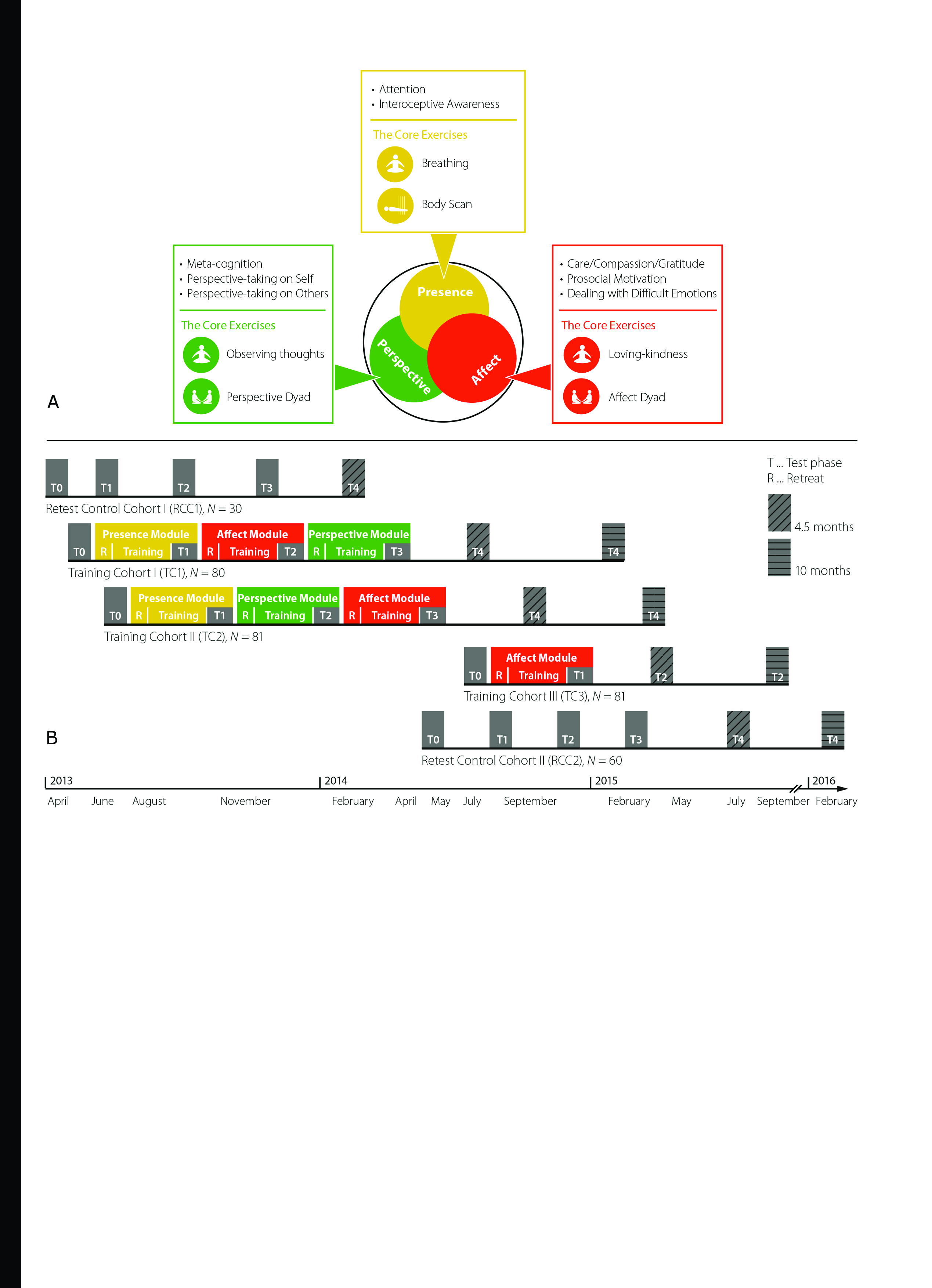 Figure 1. A) Overview of the aims and exercises per module in the ReSource Project; B) Timeline and study design of the ReSource Project (both reprinted with permission from Singer et al., 2016).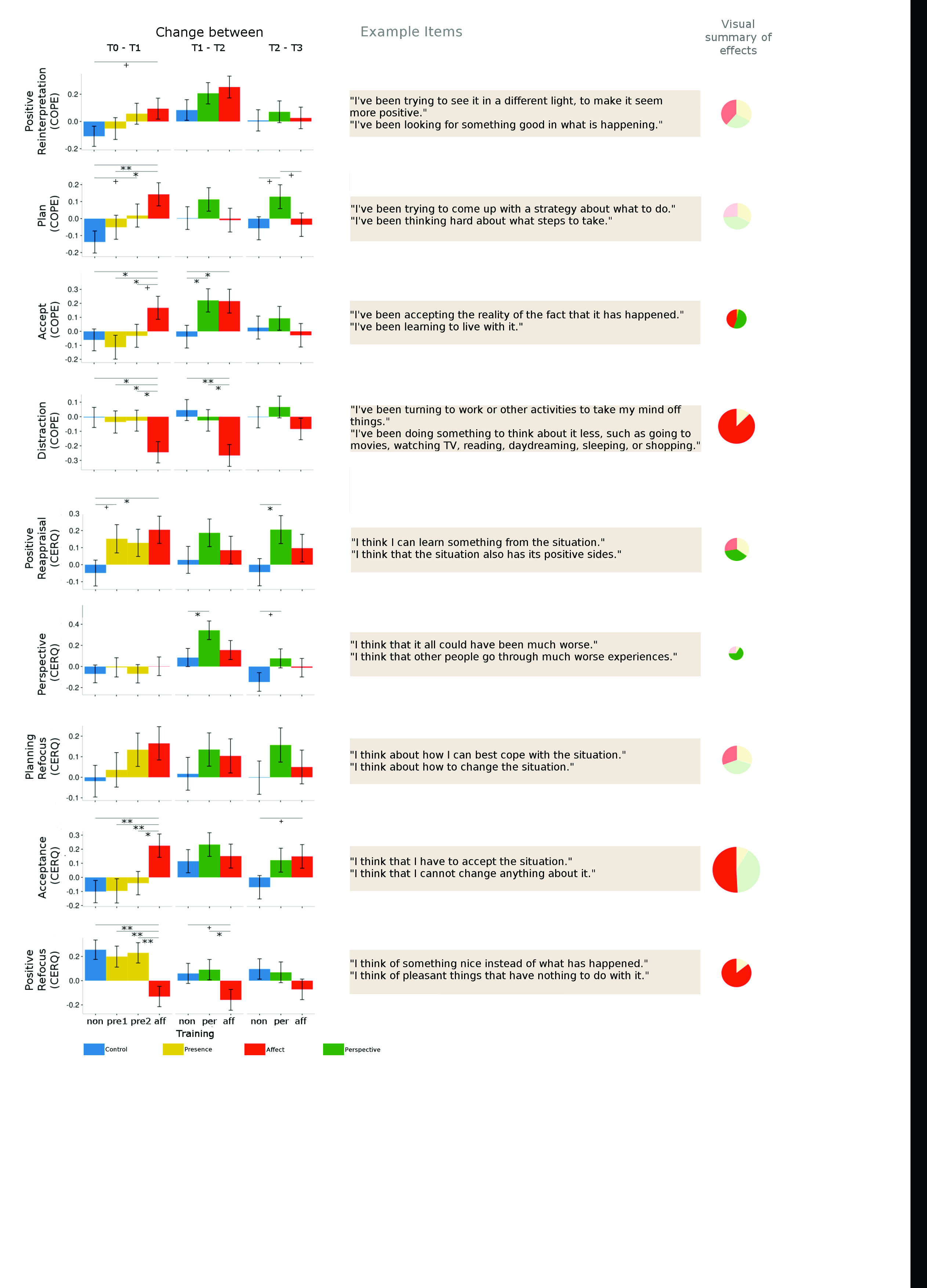 Figure 2. Estimates and standard errors of the change scores derived from the exploratory linear mixed models per subscale of the Brief COPE and CERQ (left), example items of the subscales (middle), and an overview of effects (right; pie charts size scaled to marginal R², slices scaled to averaged β’s; faded colors denote non-significant effects).
Note. + p <.1; * p < .05; ** p < .01; *** p < .001. 
non = RCC; pre1/pre2 = Presence module of TC1/TC2; per = Perspective module; aff = Affect module.RCCRCCRCCRCCTC1TC1TC1TC1TC1TC2TC2TC2TC2TC2TC3TC3TC3QuestionnaireT0T1T2T3T3T0T1T2T3T3T0T1T2T3T3T0T1Study    Full Sample90808181    Dropout a3681111134880356614COPE    Missing b00600432001120000    Sample8784767979757474727280777475758077CERQ    Missing b00500430001100000    Sample8784777979757476727280777675758077Complete datasets c8784767979757474727280777475758077OriginalT0T1T2T3COPE     Positive Reinterpretation.64a.80.77.68.81    Plan.73a.47.51.59.56    Accept.57a.72.62.71.73    Distraction.71a.66.63.68.70CERQ b    Positive Reappraisal.85b.86.85.87.90    Perspective.82b.82.79.84.84    Planning Refocus.86b.69.72.70.74    Acceptance.76b.70.76.71.73    Positive Refocus.85b.86.89.88.89ContrastsContrastsContrastsContrastsContrastsContrastsContrastsContrastsContrastsContrastsContrastsContrastsContrastsContrastsContrastsContrastsContrastsContrastsContrastsContrastsContrastsChange between T0 - T1Change between T0 - T1Change between T0 - T1Change between T0 - T1Change between T0 - T1Change between T0 - T1Change between T0 - T1Change between T0 - T1Change between T0 - T1Change between T1 - T2Change between T1 - T2Change between T1 - T2Change between T1 - T2Change between T1 - T2Change between T2 – T3Change between T2 – T3Change between T2 – T3Change between T2 – T3Change between T2 – T3Aff - nonPre1 - nonPre2 - nonPre1 - AffPre2 - AffAff - nonPer - nonPer - AffAff - nonPer - nonPer - AffPositive Reinter-pretation β 0.200.060.17-0.15-0.040.170.12-0.050.020.060.04Positive Reinter-pretation SE0.110.110.110.110.110.110.110.110.110.110.11Positive Reinter-pretation Z1.900.531.56-1.31-0.341.531.12-0.410.160.560.40Positive Reinter-pretation p.057.600.118.190.737.126.262.680.872.573.689Plan β 0.280.090.16-0.19-0.12-0.010.110.120.020.190.16Plan SE0.090.100.090.100.100.100.100.100.100.100.10Plan Z3.000.911.67-1.98-1.30-0.121.151.240.221.901.67Plan p.003.362.095.048.193.904.250.213.827.057.095Accept β 0.23-0.050.03-0.28-0.200.250.260.01-0.060.070.12Accept SE0.110.120.110.120.120.120.120.120.120.120.12Accept Z2.02-.0450.26-2.38-1.732.162.230.05-0.470.561.02Accept p.043.655.793.017.085.031.026.964.638.575.307Distractionβ -0.24-0.03-0.020.210.22-0.31-0.070.24-0.080.070.15DistractionSE0.100.100.100.100.100.100.100.110.100.100.11DistractionZ-2.38-0.31-0.221.982.11-3.01-0.702.29-0.780.671.43Distractionp.017.760.825.048.035.003.485.022.437.504.153Positive Reappraisal β 0.250.200.18-0.05-0.080.060.160.100.140.250.11Positive Reappraisal SE0.110.110.110.120.110.110.110.120.110.110.12Positive Reappraisal Z2.291.781.60-0.45-0.680.501.410.891.242.170.94Positive Reappraisal p.022.075.110.651.499.619.159.374.215.030.347Perspective β 0.070.060.00-0.01-0.070.070.260.190.140.220.09Perspective SE0.120.120.120.130.120.120.120.130.120.130.13Perspective Z0.590.500.01-0.08-0.570.572.091.491.101.790.70Perspective p.553.615.991.939.569.571.037.137.273.073.484Planning Refocus β 0.180.060.15-0.13-0.030.090.120.030.050.160.11Planning Refocus SE0.110.110.110.120.110.120.110.120.120.120.12Planning Refocus Z1.640.491.37-1.10-0.270.751.040.270.451.370.92Planning Refocus p.100.628.170.272.789.454.301.785.655.171.356Acceptance β 0.330.000.06-0.32-0.270.040.120.080.220.19-0.03Acceptance SE0.110.120.110.120.120.120.120.120.120.120.12Acceptance Z2.840.040.52-2.68-2.270.301.010.691.861.61-0.23Acceptance p.005.967.601.007.023.767.314.489.063.106.820Positive Refocus β -0.39-0.06-0.030.330.36-0.220.030.25-0.17-0.030.14Positive Refocus SE0.120.120.120.120.120.120.120.120.120.120.12Positive Refocus Z-3.34-0.48-0.222.733.05-1.840.262.08-1.42-0.231.17Positive Refocus p.001.630.824.006.002.066.792.038.156.817.242T0 to T1T0 to T1T1 to T2T1 to T2T2 to T3T2 to T3PresenceAffectPerspectiveAffectPerspectiveAffectCOPEPositive Reinterpretation0,170,270,180,220,070,02Plan0,230,550,230,020,290,02Accept0.000.320.390.350.040.14Distraction-0.02-0.43-0.07-0.440.12-0.12CERQPositive Reappraisal0,210,290,190,090,280,16Perspective0.030,100,290,100,260,14Planning Refocus0,130,250,160,130,210,07Acceptance0,030,420,140,030,260,30Positive Refocus-0.07-0.510.03-0.29-0.05-0.24